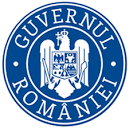 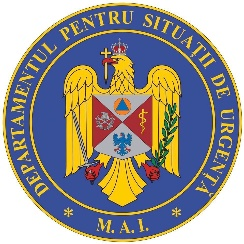 BULETIN DE PRESĂ  20ianuarie 2022, ora 13.00În ultimele 24 de ore au fost înregistrate 19.105 cazuri noi de persoane infectate cu SARS – CoV – 2 (COVID – 19), cu 2.495mai mult decât în ziua anterioară. 2.084 dintre cazurile noi din 24 de oresunt ale unor pacienți reinfectați, testați pozitiv la o perioadă mai mare de 180 de zile după prima infectare.Evoluția cazurilor noi pozitive din ultimele 7 zile o găsiți în graficul de mai jos.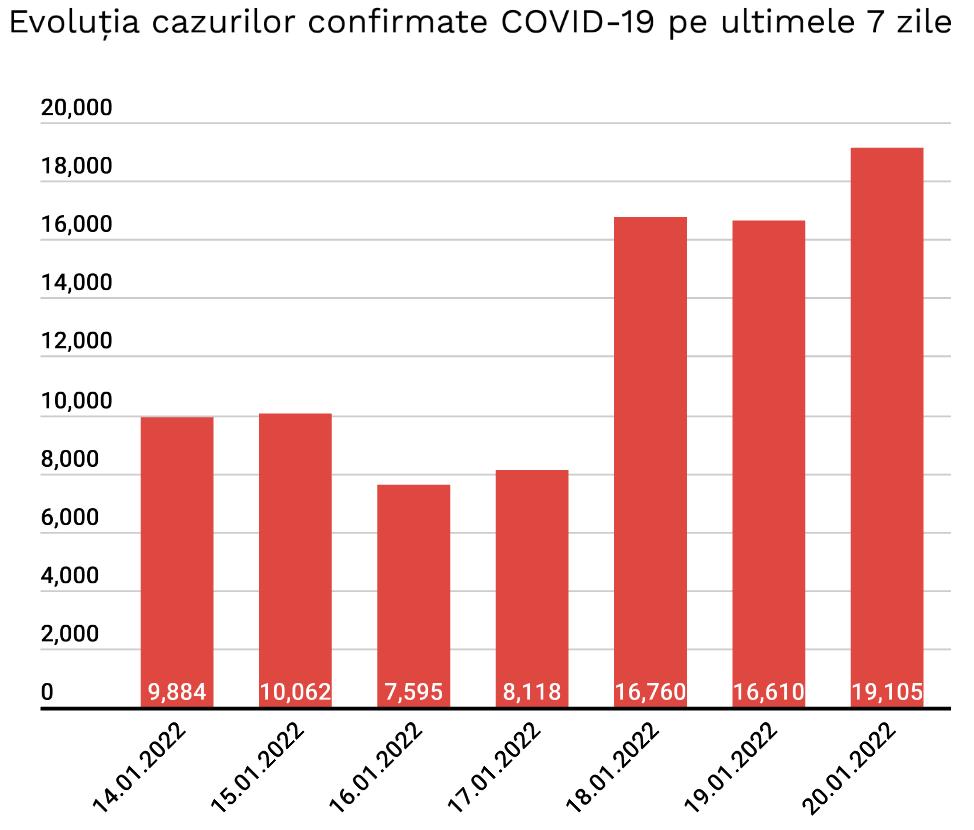 Distribuția pe județe a cazurilor per total și a celor noi o regăsiți în tabelul de mai jos. *Referitor la „cazurile noi nealocate pe județe”, facem precizarea că numărul acestora este determinat de modificările aduse platformei electronice prin care sunt raportate și centralizate rezultatele testelor pentru noul coronavirus. Astfel, conform noii metodologii, centrele de testare introduc în mod direct rezultatele testelor realizate, urmând ca de la nivelul Direcțiilor de Sănătate Publică să fie realizată ancheta epidemiologică și atribuite cazurile pozitive județului/localității de care aparțin persoanele infectate.**În ceea ce privește cazurile din străinătate, acestea sunt cazuri ale unor cetățeni care au venit în România fiind infectați în alte țări. Aceste cazuri au fost cuprinse în totalul cazurilor noi nealocate pe județe. Coeficientul infectărilor cumulate la 14 zile, raportate la 1.000 de locuitori este calculat de către Direcțiile de Sănătate Publică, la nivelul Municipiului București și al județelor. Mai jos aveți graficul realizat în baza raportărilor primite de CNCCI de la Direcțiile de Sănătate Publică: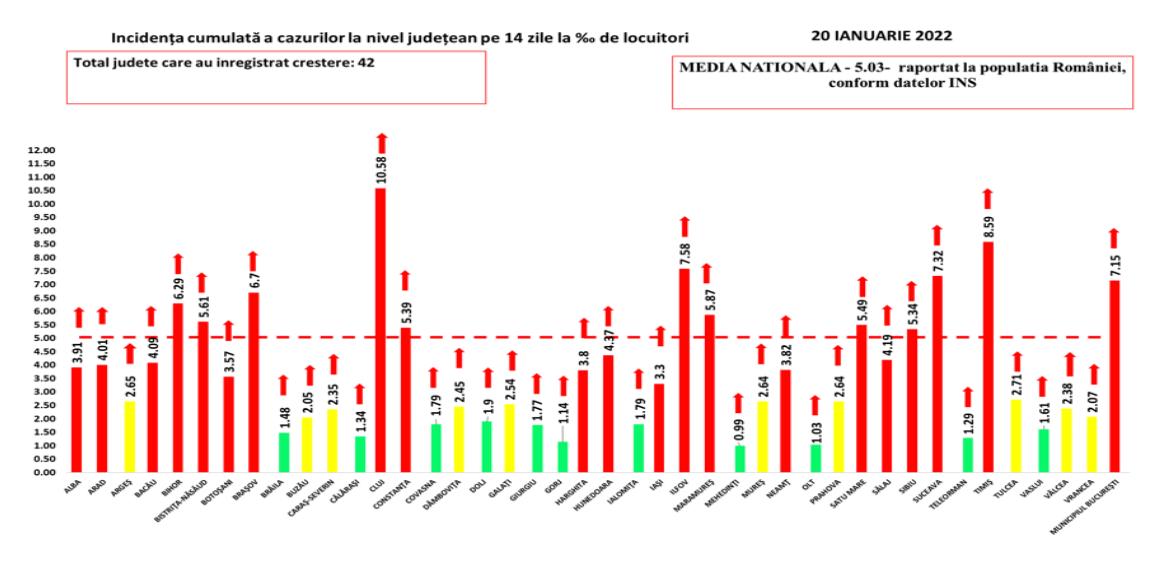 În total, până astăzi, 20ianuarie, pe teritoriul României au fost înregistrate 1.964.021 de cazuri de infectare cu noul coronavirus (COVID – 19), dintre care 25.473 sunt ale unor pacienți reinfectați, testați pozitiv la o perioadă mai mare de 180 de zile după prima infectare. 1.806.581 de pacienți au fost declarați vindecați.  Distinct de cazurile nou confirmate, în urma retestării pacienților care erau deja pozitivi,1.394 depersoane au fost reconfirmate pozitiv. Distribuția pe județe a acestor cazuri o regăsiți în tabelul de mai jos. Până astăzi, 59.428 depersoane diagnosticate cu infecție cu SARS – CoV – 2 au decedat.În intervalul 19.01.2022 (10:00) – 20.01.2022 (10:00) au fost raportate de către INSP 43 dedecese(17bărbați și26femei), dintre care 4 anterioare intervalului de referință, ale unor pacienți infectați cu noul coronavirus, internați în spitalele dinArad, Argeș, Bacău,Botoșani, Brăila, Brașov,Cluj, Covasna,Gorj, Hunedoara, Maramureș, Mureș, Prahova, Satu Mare,Sălaj, Sibiu, Suceava, Timiș,Vaslui și Municipiul București.Dintre cele 43 dedecese, 3 au fost înregistrate la categoria de vârstă 30-39 ani, 1 la categoria de vârstă 40-49 ani , 3 la categoria de vârstă 50-59 ani, 8la categoria de vârstă 60-69 ani, 11 la categoria de vârstă 70-79 aniși 17 la categoria de vârstă peste 80 ani.42 dintre decesele înregistrate sunt ale unor pacienți care au prezentat comorbidități, iar pentru un pacient decedat nu au fost raportate comorbidități până în prezent.Din totalul de43 de pacienți decedați, 37 aufost nevaccinați și 6 vaccinați. Pacienții vaccinați aveau vârsta cuprinsă între  grupele de vârstă 50-59 ani și peste 80 ani. 5 pacienți vaccinați care au decedat prezentau comorbidități, iau un pacient nu prezenta conorbidități.Au fost raportate4decese anterioareintervalului de referință, survenite în județele Argeș, Bacău și Municipiul București, unul în lunaoctombrie 2021, unul în luna noiembrie 2021 și 2 în luna decembrie 2021.În unitățile sanitare de profil, numărul de persoane internate în secții cu COVID-19 este de 4.945, cu 411mai mult decât în ziua anterioară.De asemenea,la ATIsunt internate547de persoane, cu 17mai mult decât în ziua anterioară. Dintre cei547depacienți internați la ATI,63 au certificat care atestă vaccinarea.Din totalul pacienților internați, 414sunt minori,401fiind internați în secții, cu 27 mai mult decât în ziua anterioară și 13 la ATI, cu similarcu ziua anterioară.Până la această dată, la nivel național, au fost prelucrate 11.510.947 deteste RT-PCR și6.775.520 deteste rapide antigenice. În ultimele 24 de ore au fost efectuate 26.281 deteste RT-PCR (14.249în baza definiției de caz și a protocolului medical și 12.032la cerere) și 52.659 deteste rapide antigenice. În raportarea de astăzi din alerte.ms.ro, pentru testele RT PCR esteun laborator care a realizat prima raportare, astfel există un surplus de 4.491 de teste la totalul de teste RT PCR efectuate până în prezent. Acest laborator a trimis e-mail explicativ catre INSP în care a confirmat datele raportate în alerte.ms.ro. Această corecție nu afectează numărul persoanelor pozitive, pentru că fiecare test pozitiv este raportat în coronaforms în momentul prelucrării.Numărul persoanelor pozitive de astăzi este rezultat doar din testele efectuate în ultimele 24 de ore.Pe teritoriul României, 80.446 de persoane confirmate cu infecție cu noul coronavirus sunt în izolare la domiciliu, iar 4.462de persoane se află în izolare instituționalizată. De asemenea, 72.720 persoane se află în carantină la domiciliu, iar în carantină instituționalizată se află 93 de persoane.În ultimele 24 de ore, au fost înregistrate6.429 deapeluri la numărul unic de urgență 112 și 529la linia TELVERDE (0800 800 358), deschisă special pentru informarea cetățenilor.Ca urmare a încălcării prevederilor Legii nr. 55/2020 privind unele măsuri pentru prevenirea și combaterea efectelor pandemiei de COVID-19, polițiștii și jandarmii au aplicat, în ziua de 19ianuarie, 1.332de sancțiuni contravenționale, în valoare de260.240lei.Reamintim cetățenilor că Ministerul Afacerilor Interne a operaționalizat, începând cu data de 04.07.2020, o linie TELVERDE (0800800165) la care pot fi sesizate încălcări ale normelor de protecție sanitară.Apelurile sunt preluate de un dispecerat, în sistem integrat, și repartizate structurilor teritoriale pentru verificarea aspectelor sesizate.În ceea ce privește situația cetățenilor români aflați în alte state,23.856 de cetățeni români au fost confirmați ca fiind infectați cu SARS – CoV – 2 (coronavirus): 2.557 în Italia, 16.951 în Spania, 209 în Marea Britanie, 134 în Franța, 3.125 în Germania,  97 în Grecia, 49 în Danemarca, 37 în Ungaria, 28 în Olanda, 2 în Namibia,  12 în SUA, 9 în Suedia,  146 în Austria, 22 în Belgia, 6 în Japonia, 2 în Indonezia, 75 în Elveția, 5 în Turcia, 2 în Islanda, 2 în Belarus, 8 în Bulgaria,49 în Cipru, 8 în India, 5 în Ucraina, 14 în Emiratele Arabe Unite, 17 în Republica Moldova, 3 în Muntenegru, 218 în Irlanda, 5 în Singapore, 5 în Tunisia, 14 în Republica Coreea, 2 în Bosnia și Herțegovina, 2 în Serbia, 8 în Croația, 6 în Portugalia, 6 în Polonia și câte unul în Argentina, Luxemburg, Malta, Brazilia, Kazakhstan, Republica Congo, Qatar, Vatican, Egipt, Pakistan, Iran, Slovenia, Federația Rusă, Finlanda,Kuweit și Nigeria. De la începutul epidemiei de COVID-19 (coronavirus) și până la acest moment, 201 cetățeni români aflați în străinătate, 40 în Italia, 19 în Franța, 43 în Marea Britanie, 60 în Spania, 14 în Germania, 2 în Belgia, 3 în Suedia, 5 în Irlanda, 2 în Elveția, 3 în Austria, unul în SUA, unul în Brazilia, unul în Republica Congo, unul în Grecia, unul în Iran, unul în Polonia, unul în Bulgaria, unul în Nigeria, unul în Turcia și unul în Croația au decedat.Dintre cetățenii români confirmați cu infecție cu noul coronavirus, 798 au fost declarați vindecați: 677 în Germania, 90 în Grecia, 18 în Franța, 6 în Japonia, 2 în Indonezia, 2 în Namibia, unul în Luxemburg, unul în Tunisia și unul în Argentina.Notă: aceste date sunt obținute de misiunile diplomatice și oficiile consulare ale României în străinătate, fie de la autoritățile competente din statele de reședință, în măsura în care aceste date fac obiectul comunicării publice, fie în mod direct de la cetățenii români din străinătate.Le reamintim cetățenilor să ia în considerare doar informațiile verificate prin sursele oficiale și să apeleze pentru recomandări și alte informații la linia TELVERDE - 0800.800.358. Numărul TELVERDE nu este un număr de urgență, este o linie telefonică alocată strict pentru informarea cetățenilor și este valabilă pentru apelurile naționale, de luni până vineri, în intervalul orar 08.00 – 20.00. De asemenea, românii aflați în străinătate pot solicita informații despre prevenirea și combaterea virusului la linia special dedicată lor, +4021.320.20.20.În continuare vă prezentăm situația privind infectarea cu virusul SARS – CoV – 2 la nivel european și global:În intervalul 6 ianuarie 2022– 13 ianuarie 2022, au fost raportate 65.756.908 de cazuri în UE / SEE. Cele mai multe cazuri au fost înregistrate în Franţa, Italia, Spania și Germania. Începând din 15 decembrie 2020, CEPCB a întrerupt publicarea datelor privind numărul cazurilor confirmate și numărul cetățenilor decedați, atât în UE / SEE, Regatul Unit, Monaco, San Marino, Elveția, Andorra, cât și la nivel global. Aceste raportări sunt actualizate săptămânal.   Sursă: Centrul European pentru Prevenirea și Controlul Bolilor (CEPCB) (https://www.ecdc.europa.eu/en)  * Datele referitoare la numărul persoanelor vindecate, raportate zilnic în mod defalcat pe state și la nivel global, au încetat să fie prelucrate și comunicate de către centrul specializat în agregarea datelor de acest tip, respectiv Johns Hopkins CSSE. ** Datele din paranteze reprezintă numărul de cazuri noi, în intervalul 6 ianuarie 2022– 13 ianuarie 2022.*** CEPCB precizează că actualizările la nivel național sunt publicate pe coordonate diferite de timp și procesate ulterior, ceea ce poate genera discrepanțe între datele zilnice publicate de state și cele publicate de CEPCB.Grupul de Comunicare StrategicăNr. crt.JudețNumăr de cazuri confirmate(total)Număr de cazuri nou confirmateIncidența  înregistrată la 14 zile1.Alba36.3832923,912.Arad45.9734694,013.Argeș48.6402552,654.Bacău46.0446214,095.Bihor57.2617696,296.Bistrița-Năsăud21.8611955,617.Botoșani25.6103393,578.Brașov73.9376496,709.Brăila23.848491,4810.Buzău26.0132342,0511.Caraș-Severin20.4441172,3512.Călărași18.4661161,3413.Cluj99.75670410,5814.Constanța75.6948735,3915.Covasna13.892761,7916.Dâmbovița38.5932062,4517.Dolj47.4684351,9018.Galați46.7023232,5419.Giurgiu20.7221171,7720.Gorj15.943631,1421.Harghita16.1191923,8022.Hunedoara38.9903334,3723.Ialomița20.4211191,7924.Iași77.4706703,3025.Ilfov82.2345457,5826.Maramureș36.3677515,8727.Mehedinți16.226570,9928.Mureș42.9654092,6429.Neamț34.8574443,8230.Olt26.975911,0331.Prahova66.9252792,6432.Satu Mare24.0223985,4933.Sălaj19.5662754,1934.Sibiu47.0353505,3435.Suceava46.0965787,3236.Teleorman25.8101081,2937.Timiș98.10513188,5938.Tulcea14.9561632,7139.Vaslui28.2401761,6140.Vâlcea28.1021712,3841.Vrancea19.1541922,0742.Mun. București332.96727267,1543.Din străinătate**3.6902544.Cazuri noi nealocate pe județe13.479*1833 TOTAL TOTAL1.964.02119.105 Nr. Crt.JUDEȚProbe pozitive la retestare1ALBA232ARAD313ARGEŞ194BACĂU495BIHOR306BISTRIŢA-NĂSĂUD237BOTOŞANI168BRĂILA79BRAŞOV5710BUZĂU2611CĂLĂRAŞI512CARAŞ-SEVERIN1213CLUJ7714CONSTANŢA5315COVASNA916DÂMBOVIŢA1317DOLJ3918GALAŢI3119GIURGIU420GORJ421HARGHITA1822HUNEDOARA1923IALOMIŢA724IAŞI8025ILFOV6926MARAMUREŞ2327MEHEDINŢI528MUNICIPIUL BUCUREŞTI24229MUREŞ3330NEAMŢ6331OLT932PRAHOVA2933SĂLAJ1934SATU MARE1935SIBIU3136SUCEAVA6837TELEORMAN738TIMIŞ8739TULCEA340VÂLCEA2041VASLUI642VRANCEA9Total1.394ŢARACAZURI CONFIRMATEDECEDAȚIRegatul Unit14.617.314 (+1.381.913) 150.230 (+1379)Franţa     12.934.980 (+2.345.477) 126.305 (+1742)Spania 7.771.367    (+986.081)   90.508   (+819)Italia 7.971.068  (+1.404.121)  139.872 (+1827)Germania 7.743.228    (+445.908)             115.051 (+2126) SITUAȚIE GLOBALĂ LA 13 IANUARIE 2022SITUAȚIE GLOBALĂ LA 13 IANUARIE 2022CAZURI CONFIRMATEDECEDAȚI307.373.791(+16.759.858)5.492.154(+41.196)